Berufsverband DiplomierterEhe-, Familien- und LebensberaterInnenÖsterreichswww.berufsverband-efl-beratung.atInanspruchnahme derGruppen-Berufshaftpflicht-VersicherungName:      Name:      Adresse:       Adresse:       Adresse:       Telefon:      E-Mail:      Beschäftigt bei: (Träger/Dienstgeber)      Beschäftigt bei: (Träger/Dienstgeber)      Ich bin    ordentliches                          außerordentliches   Mitglied des Berufsverbandes Dipl. Ehe-, Familien- und LebensberaterInnen Österreichs und möchte die vom Berufsverband angebotene Gruppen-Berufshaftpflicht-Versicherung in Anspruch nehmen. Die jährliche Versicherungsprämie in der Höhe von € 20,- überweise ich auf folgendes Konto: Volksbank Graz- Bruck IBAN: AT20 4477 0001 6480 0662 BIC: VBOEATWWGRA Kennwort: Berufshaftpflicht Ich bin    ordentliches                          außerordentliches   Mitglied des Berufsverbandes Dipl. Ehe-, Familien- und LebensberaterInnen Österreichs und möchte die vom Berufsverband angebotene Gruppen-Berufshaftpflicht-Versicherung in Anspruch nehmen. Die jährliche Versicherungsprämie in der Höhe von € 20,- überweise ich auf folgendes Konto: Volksbank Graz- Bruck IBAN: AT20 4477 0001 6480 0662 BIC: VBOEATWWGRA Kennwort: Berufshaftpflicht Ich bin    ordentliches                          außerordentliches   Mitglied des Berufsverbandes Dipl. Ehe-, Familien- und LebensberaterInnen Österreichs und möchte die vom Berufsverband angebotene Gruppen-Berufshaftpflicht-Versicherung in Anspruch nehmen. Die jährliche Versicherungsprämie in der Höhe von € 20,- überweise ich auf folgendes Konto: Volksbank Graz- Bruck IBAN: AT20 4477 0001 6480 0662 BIC: VBOEATWWGRA Kennwort: Berufshaftpflicht Ich erkläre mich damit einverstanden, dass ich Informationen per Mail bzw. per Post zugesandt bekomme und zu diesem Zwecke meine bekanntgegebenen Daten (Name, Adresse, E-Mailadresse) elektronisch verwaltet werden.Mir steht grundsätzlich das Recht auf Auskunft, Berichtigung, Löschung, Einschränkung, Datenübertragbarkeit, Widerruf und Widerspruch der Verarbeitung meiner personenbezogenen Daten zu.Detaillierte Informationen bezüglich Datenschutz sind in der Datenschutzerklärung unter:www.berufsverband-efl-beratung.at zu finden.Ich erkläre mich damit einverstanden, dass ich Informationen per Mail bzw. per Post zugesandt bekomme und zu diesem Zwecke meine bekanntgegebenen Daten (Name, Adresse, E-Mailadresse) elektronisch verwaltet werden.Mir steht grundsätzlich das Recht auf Auskunft, Berichtigung, Löschung, Einschränkung, Datenübertragbarkeit, Widerruf und Widerspruch der Verarbeitung meiner personenbezogenen Daten zu.Detaillierte Informationen bezüglich Datenschutz sind in der Datenschutzerklärung unter:www.berufsverband-efl-beratung.at zu finden.Ich erkläre mich damit einverstanden, dass ich Informationen per Mail bzw. per Post zugesandt bekomme und zu diesem Zwecke meine bekanntgegebenen Daten (Name, Adresse, E-Mailadresse) elektronisch verwaltet werden.Mir steht grundsätzlich das Recht auf Auskunft, Berichtigung, Löschung, Einschränkung, Datenübertragbarkeit, Widerruf und Widerspruch der Verarbeitung meiner personenbezogenen Daten zu.Detaillierte Informationen bezüglich Datenschutz sind in der Datenschutzerklärung unter:www.berufsverband-efl-beratung.at zu finden.DatumUnterschrift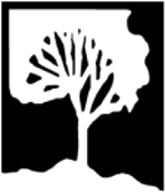 